I Made Myself a SnowballI made myself a snowball
As perfect as can be.
I thought I'd keep it as a pet,
And let it sleep with me.
I made it some pyjamas
And a pillow for its head.
Then last night it ran away,
But first - it wet the bed!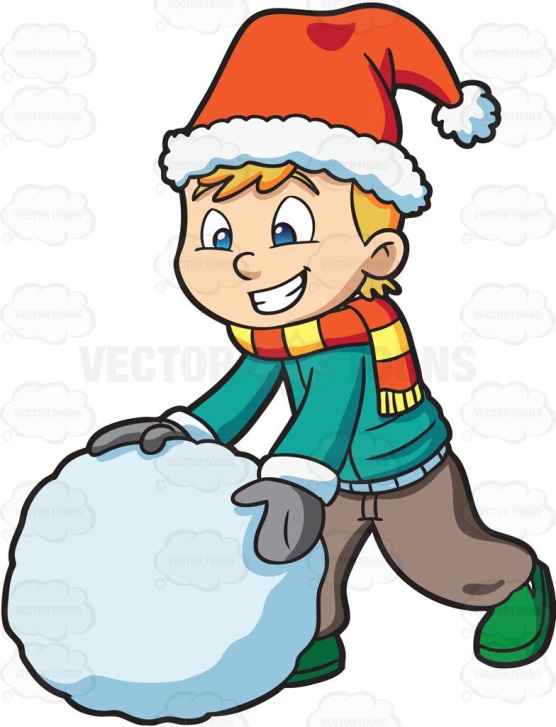 